PSEExercice d’application : CHARGE MENTALE (module 11)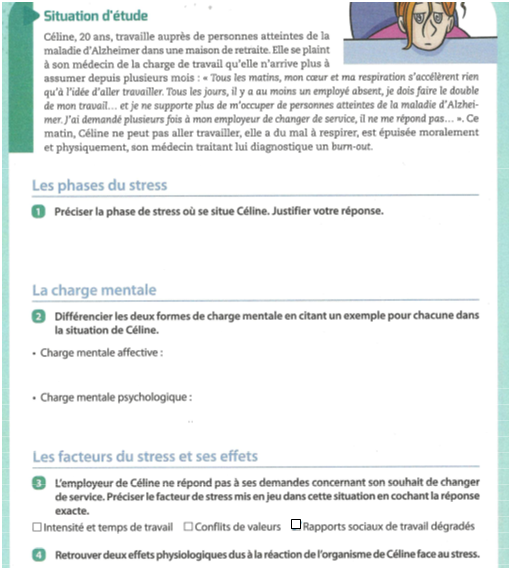 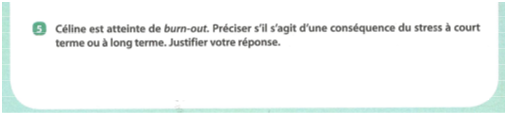 